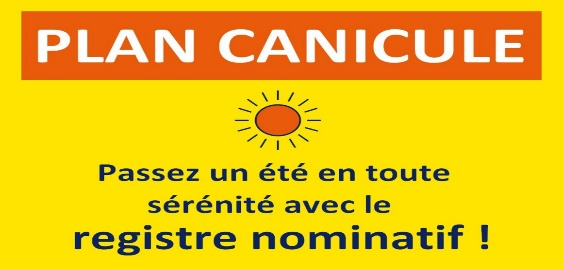 Si vous avez plus de 65 ans ou êtes en situation de handicap, vous pouvez vous inscrire sur le registre
nominatif institué dans le cadre du Plan Canicule. Pour ce faire, il suffit de retourner ce formulaire à :C.C.A.S. DE LA COMMUNE DE VELAUXHOTEL DE VILLE997 AVENUE JEAN MOULIN13880 VELAUXRUBRIQUE 1 :Je, soussigné(e) :NOM : …………………………………..		PRENOM : ………………………………NE(E) LE : …………………………….ADRESSE : …………………………………………………………………………………………..………………………………………………………………………………………………………….TELEPHONE FIXE : …………………………………………………………………………………TELEPHONE PORTABLE : …………………………………………………………………………Email : …………………………………………………………………………………………………sollicite mon inscription sur le registre nominatif institué dans le cadre du Plan Canicule : RUBRIQUE 2 : Coordonnées du service intervenant :
.............................................................................................................................................. Coordonnées du service intervenant :
.............................................................................................................................................. Coordonnées du service intervenant :
..............................................................................................................................................RUBRIQUE 3 : 
Coordonnée de la ou des personnes à contacter : ...............................................................................................................................................
...............................................................................................................................................
.................................................................................................................................................RUBRIQUE 4 : Date de la demande : ................................ Signature :

Si complété par un tiers ou un représentant légal :
Nom...............................................................Prénom........................................................
Qualité ...........................................................
J’accepte de communiquer les renseignements repris dans ce document au CCAS qui s’engage à en garder la confidentialité.La radiation du registre peut être réalisée à la demande de l’intéressé(e) ou en cas de départ définitif de la commune.Fait à ............................................... 					Signature :
Le ...................................................Le CCAS de la commune de VELAUX précise que les informations portées sur ce formulaire sont strictement destinées à l’inscription sur le registre nominatif institué dans le cadre du plan canicule et qu’elles ne seront pas exploitées à d’autres fins que celle-ci. Conformément au règlement européen n°2016/679/UE du 27 avril 2016 et à la loi « informatique et libertés » n°78-17 du 6 janvier 1978 modifiée, vous disposez d’un droit d’accès, de rectification, de suppression, d’opposition, de portabilité relatif aux informations qui vous concernent. En qualité de personne âgée de 65 ans et plusEn qualité de personne âgée de plus de 60 ans, reconnue inapte au travailEn qualité de personne handicapéeBénéficiez-vous d’un service d’aide à domicile : OUINONBénéficiez-vous d’un service de soins infirmiers à domicile : OUINONBénéficiez-vous d’un autre service d’aide à domicile : OUINONBénéficiez-vous d’une téléassistance : OUINONPersonne à contacter enfantparentvoisinamisBulletin rempli par :l’intéressé(e)un représentant légalun tiers